Dados do Contrato Relatório de Execução do EventoDados da Realização do Evento Comprovação da Locação do EstandeComprovação das Contrapartidas ExecutadasMarque as contrapartidas de comunicação executadas.Acrescente ou exclua linhas, conforme o caso, e preencha as informações relativas a cada tipo de contrapartida executada.Relação de AnexosInforme os itens que comprovam a prestação do serviço e a execução das contrapartidas, conforme relação descritiva divulgada no site do Confea.Declaração de Autenticidade(Usar papel timbrado da empresa comercializadora do espaço no evento), inscrita no CNPJ sob o n° , declara(o), sob as penas da lei, que é autêntica a cópia do documento fiscal apresentada ao Conselho Federal de Engenharia e Agronomia - Confea, para fins de comprovação da execução do serviço prestado, referente aos recursos financeiros recebidos, conforme Contrato nº  assinado em        /     /     ._______________________________________________Assinatura do representante legalCarimbo da empresa comercializadora de espaços no eventoDados do Representante Legal da Pessoa Jurídica ContratadaBase Legal: art. 225 do Código Civil e art. 304 do Código PenalEsta declaração deverá ser assinada por todos os representantes legais de acordo com a nomeação constante do Contrato Social da pessoa jurídica.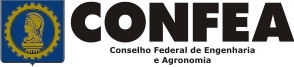 Relatório de Execução do EventoLocação de EstandeContrato nºDFADFDDContrato nºDFADFDDContrato nºDFADFDDRazão social da empresa comercializadora de espaços no eventoFADFAFFRazão social da empresa comercializadora de espaços no eventoFADFAFFRazão social da empresa comercializadora de espaços no eventoFADFAFFTelefone(DFAFD) ADFAFAFCelular(ADFAF) AFDAFAFE-mailAFAFASDFRazão social da entidade realizadora do eventoAFDAFADFRazão social da entidade realizadora do eventoAFDAFADFRazão social da entidade realizadora do eventoAFDAFADFTelefone(AFSDFA) AFADFADFCelular(AFADFA) AFADFAE-mailAFADFAIdentificaçãoIdentificaçãoIdentificaçãoIdentificaçãoPeríodoLocalCidadeEstadoResultados alcançados (avaliação dos resultados alcançados)Resultados alcançados (avaliação dos resultados alcançados)Resultados alcançados (avaliação dos resultados alcançados)Resultados alcançados (avaliação dos resultados alcançados)Público-alvo atingido (profissionais, docentes, estudantes, agentes públicos, etc.)Público-alvo atingido (profissionais, docentes, estudantes, agentes públicos, etc.)Público-alvo atingido (profissionais, docentes, estudantes, agentes públicos, etc.)Público-alvo atingido (profissionais, docentes, estudantes, agentes públicos, etc.)Segmentos beneficiados (profissionais, empresarias, industriais, fiscalização e controle, etc)Segmentos beneficiados (profissionais, empresarias, industriais, fiscalização e controle, etc)Segmentos beneficiados (profissionais, empresarias, industriais, fiscalização e controle, etc)Segmentos beneficiados (profissionais, empresarias, industriais, fiscalização e controle, etc)ItensItensRealizado no EventoNº palestrasNº palestrasNº participantesNº participantesNº empresas expositorasNº empresas expositorasNº visitantesNº visitantesParcerias que apoiaram o eventoParcerias que apoiaram o eventoParcerias que apoiaram o eventoIdentificação do parceiroTipo de parceria (patrocínio, apoio, parceria)R$R$ Total de Parcerias FormalizadasR$ Total de Parcerias FormalizadasDimensão do estande solicitado (m2)Valor da Cota solicitada (R$)InstruçõesO serviço prestado deverá estar em consonância com o objeto especificado no contrato assinado entre Confea e a empresa comercializadora de espaços no evento.Não será aceita nota fiscal emitida com data anterior à assinatura do contrato ou posterior à sua vigência.A comprovação da prestação do serviço se dará através de cópia legível da nota fiscal, datada e emitida em nome do Confea, contendo no seu descritivo as características do estande. A nota fiscal deve referenciar o número do contrato de locação de estande (Contrato Confea nº _____).A contratada deve manter em seu poder os documentos fiscais originais por 5 (cinco) anos para eventual comprovação posterior.ItemMarque Tipo/Descrição da ContrapartidaTipo/Descrição da Contrapartida1Inserção da logomarca do Confea nos materiais institucionais do evento em mídia impressa e/ou eletrônicaInserção da logomarca do Confea nos materiais institucionais do evento em mídia impressa e/ou eletrônica1Item:      Quant:      1Item:      Nome da publicação:      Formato:      Período:      1Item:      Nome do veículo:      Tipo:      Período:      Horário:      1Item:      Nome do site:      Período:      1Item:      Nome da rede social:      Período:      2Participação de representantes do Confea na solenidade de abertura do evento: composição da mesa com direito a vozParticipação de representantes do Confea na solenidade de abertura do evento: composição da mesa com direito a voz3Participação de representantes do Confea na programação do evento Participação de representantes do Confea na programação do evento 3Item da programação: Item:      3Item da programação: Item:      3Item da programação: Item:      3Item da programação: Item:      4Cessão de convites ou inscriçõesQuant: Item:      5Cessão de mailing do eventoCessão de mailing do evento6Citação do Confea em releases e materiais distribuídos à imprensaCitação do Confea em releases e materiais distribuídos à imprensa1Arquivo digital da nota fiscal no valor da locação do estande (obrigatório)2Arquivo digital de fotos do estande em vários ângulos diferentes (obrigatório)345678InstruçõesInstruçõesA relação dos anexos devem referenciar todos os arquivos digitais que serão disponibilizados por e-mails (sepat@confea.org.br e gco.fiscalizacao@confea.org,br) referente aos serviços/produtos de comprovação da prestação de serviço e da execução das contrapartidas contidas no Plano de Trabalho aprovado.A relação dos anexos devem referenciar todos os arquivos digitais que serão disponibilizados por e-mails (sepat@confea.org.br e gco.fiscalizacao@confea.org,br) referente aos serviços/produtos de comprovação da prestação de serviço e da execução das contrapartidas contidas no Plano de Trabalho aprovado.O e-mail deve referenciar o número do contrato de locação de estande (Contrato Confea nº _____).O e-mail deve referenciar o número do contrato de locação de estande (Contrato Confea nº _____).Local e DataAssinatura do representante legal da entidade realizadora no eventoNome completoNome completoCPFRG